ĐỀ KIỂM TRA HỌC KÌ TIẾNG VIỆT – TOÁN 3MÔN TOÁNKIỂM TRA GIỮA HỌC KÌ IIĐề 4Phần 11.Đọc, viết số vào chỗ trống (…)2.a) Điền số thích hợp vào chỗ trống (…)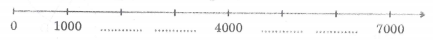 b)Số bé nhất có 4 chữ số là:…….c)Số liền trước của 1000 là :……..3.Nêu tên các bán kính, đường kính có trong hình tròn bên :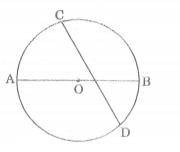 -Bán kính:……-Đường kính:……Phần 21.Đặt tính rồi tính:2.Tìm x:3.Có 40 lít dầu đựng đều trong 5 can. Hỏi 4 can dầu có bao nhiêu lít dầu ?Bài giải……………………………………………………………………………….……………………………………………………………………………….………………………………………………………………………………. ……………………………………………………………………………….Viết sốĐọc2008Hai nghìn không trăm linh tám6385………………………………..…..Ba nghìn không trăm mười hai7120……………………………….…..Sáu nghìn bốn trăm chín mươi bảy805 + 6478…………….…………….…………….1317 x 5…………….…………….…………….3204 : 3…………….…………….…………….7547- x = 729…………….…………….x – 4020 = 111…………….…………….